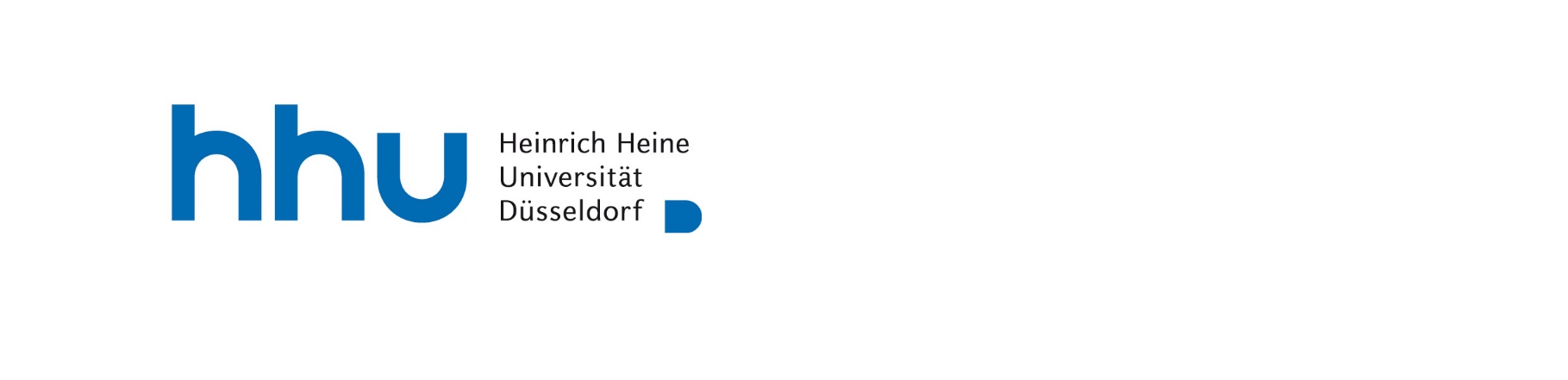 Orientierungstutorien Wintersemester 2021/22 Institut für Anglistik und AmerikanistikOrientierungstutor*innen gesucht!19.05.2021Liebe Studierende,das Institut für Anglistik und Amerikanistik sucht zum kommenden Wintersemester wieder Orientierungstutor*innen. Die O-Tutorien sollen den zukünftigen Erstsemestern den Einstieg in das Studium und speziell in unser Fach erleichtern und verschönern. Die Tutorien beginnen in der ersten Semesterwoche des WS 2021/22 (ab dem 11. Oktober 2021) und haben einen Umfang von 2 SWS. Die Einstellung wird bereits zum 01. Oktober 2021 als SHK (evtl. WHB) mit 4h/W für die Vorlesungszeit des Wintersemesters erfolgen.Wir suchen Studierende,die sozial und kommunikativ eingestellt sind.die im Bachelor-Studiengang Anglistik und Amerikanistik mindestens das 3. Fachsemester, bevorzugt im Kernfach, absolviert haben.die gut in ihrem Studium angekommen sind.die Lust darauf haben, im Teamteaching selbstständig und kreativ ein O-Tutorium zu gestalten und zu leiten. die gewillt sind, sich in die diversen Organe der Universität, die Studien-und Prüfungsordnungen und andere universitäre Abläufe einzuarbeiten und diese anschaulich zu vermitteln.die bereit sind, an einer obligatorischen Schulung (im August oder September), sowie an zwei Tutor*innen- Treffen teilzunehmen.Wenn Ihr Interesse daran habt, ein O-Tutorium zu leiten, dann schickt bitte bis zum 16.07.2021 eine kurze, aber aussagekräftige Bewerbung (1/2 DIN A4 Seite), aus der Eure Beweggründe und Motivation hervorgehen sollten, zusammen mit dem auf der Homepage der Anglistik zu findenden, ausgefüllten Formular per E-Mail an:Ronja Tusch, B. A.Simone Theisen, B. A.Tutoriumsbeauftragte E-Mail: sbanglistik@hhu.deTelefon: +49 211 81-12966Gebäude: 23.31.04.73